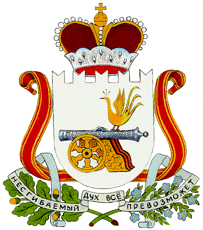 СОВЕТ ДЕПУТАТОВ СТОДОЛИЩЕГСКОГО СЕЛЬСКОГО  ПОСЕЛЕНИЯ ПОЧИНКОВСКОГО РАЙОНА СМОЛЕНСКОЙ ОБЛАСТИР Е Ш Е Н И Е от   29.07. 2016 г.                           № 29п. СтодолищеОб установлении памятной мемориальной доски      Руководствуясь законом Российской Федерации «Об увековечивании памяти погибших при защите Отечества» и рассмотрев заявление коллектива выпускников Стодолищенской средней школы 1979 и 1980 годов об установлении на здании школы памятной мемориальной доски выпускникам 1980 года воинам Лозбиневу Сергею Викторовичу и Корнеенкову Петру Петровичу, погибшим в Афганистане.  Совет депутатов Стодолищенского сельского поселения Починковского района Смоленской области     РЕШИЛ:Оформить и установить памятную мемориальную доску на здании школы выпускникам 1980 года Стодолищенской средней школы воинам Лозбиневу Сергею Викторовичу и Корнеенкову Петру Петровичу, погибшим в Афганистане.Настоящее решение вступает в силу со дня принятия.Настоящее решение подлежит обнародованию.Глава муниципального образованияСтодолищенского сельского поселенияПочинковского района Смоленской области                                 Г.А. Знайко